Приезд работников районной библиотеки в Шибертуй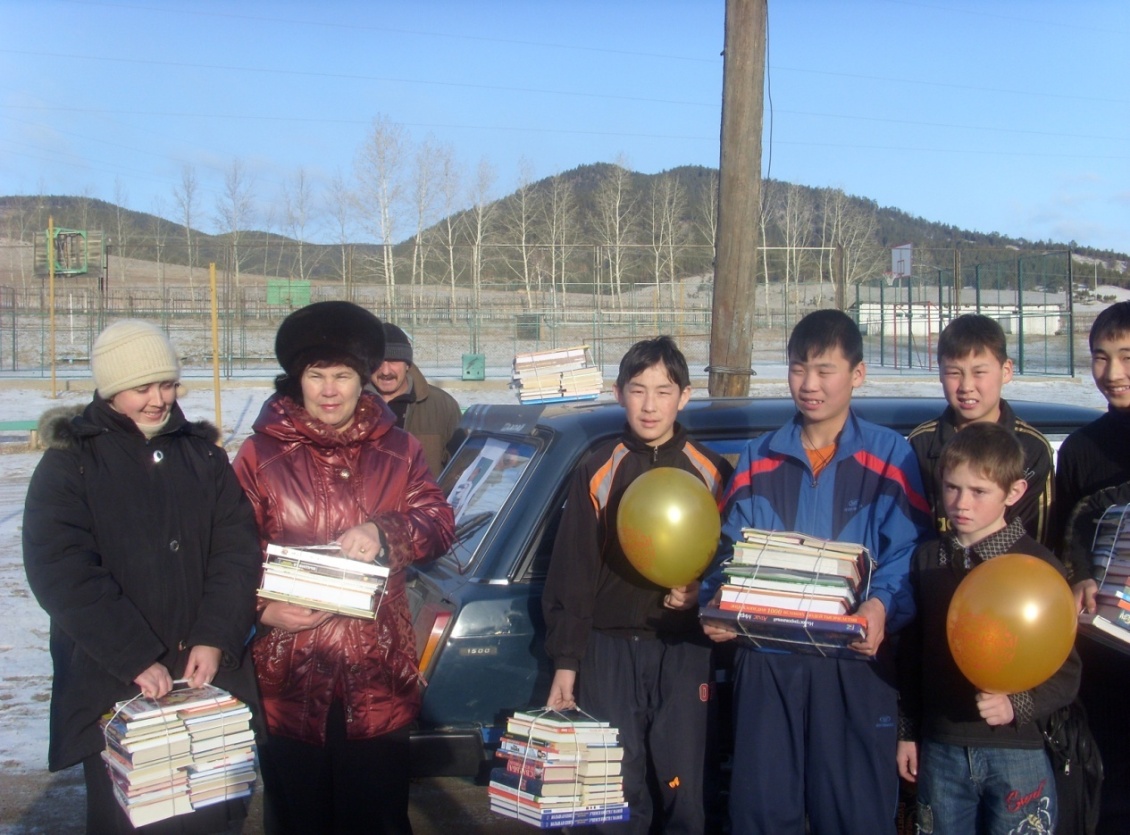 Победители конкурса «Своя игра»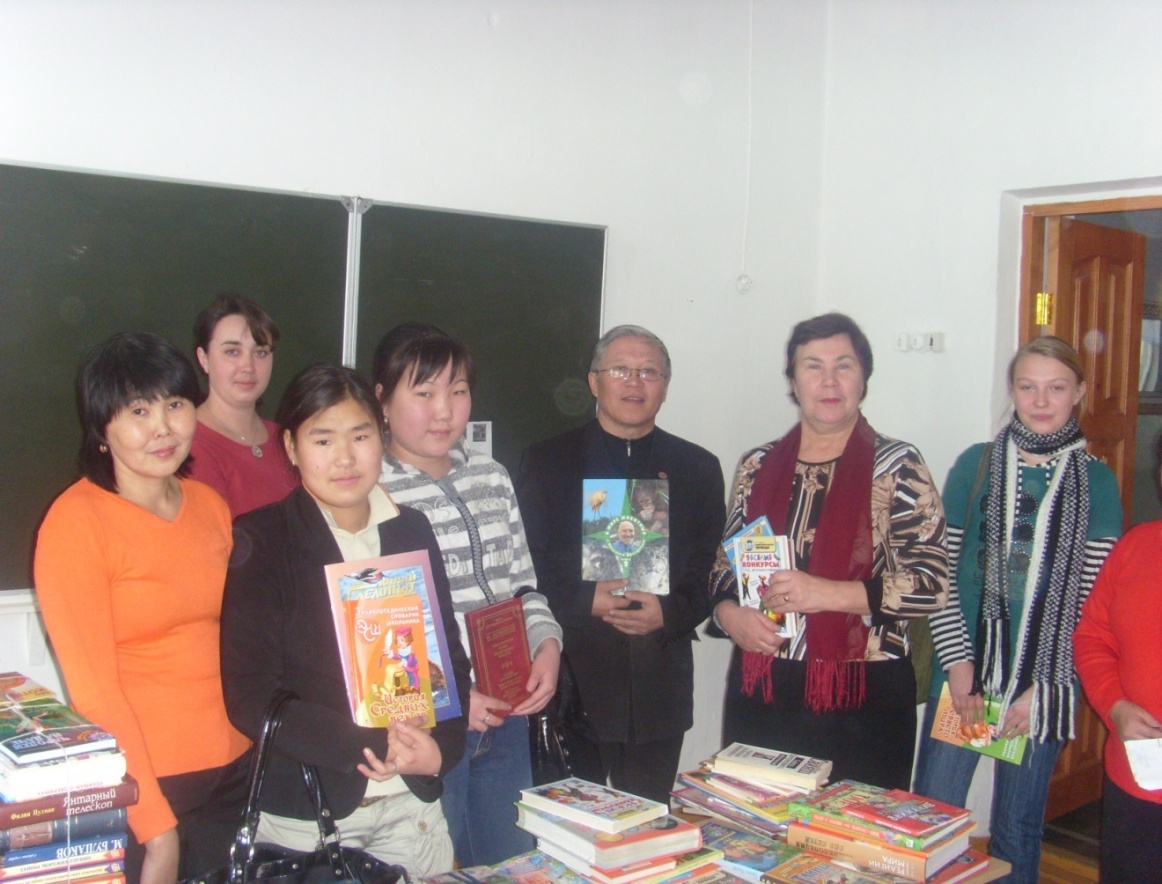 Литературная игра в библиотеке  ИМ. Калашникова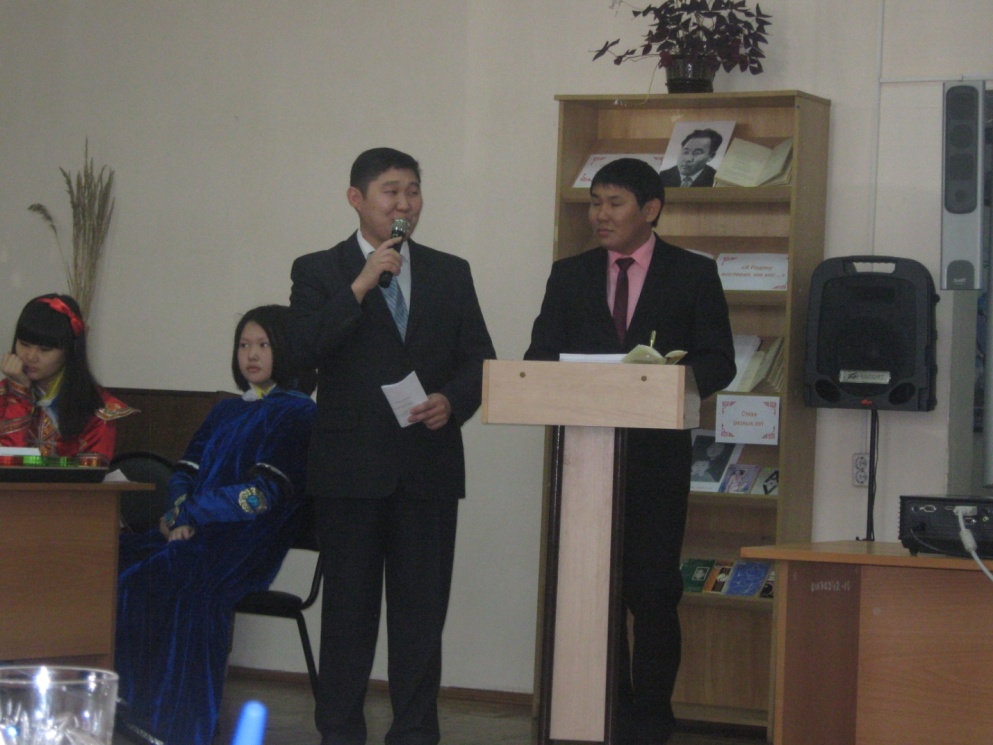 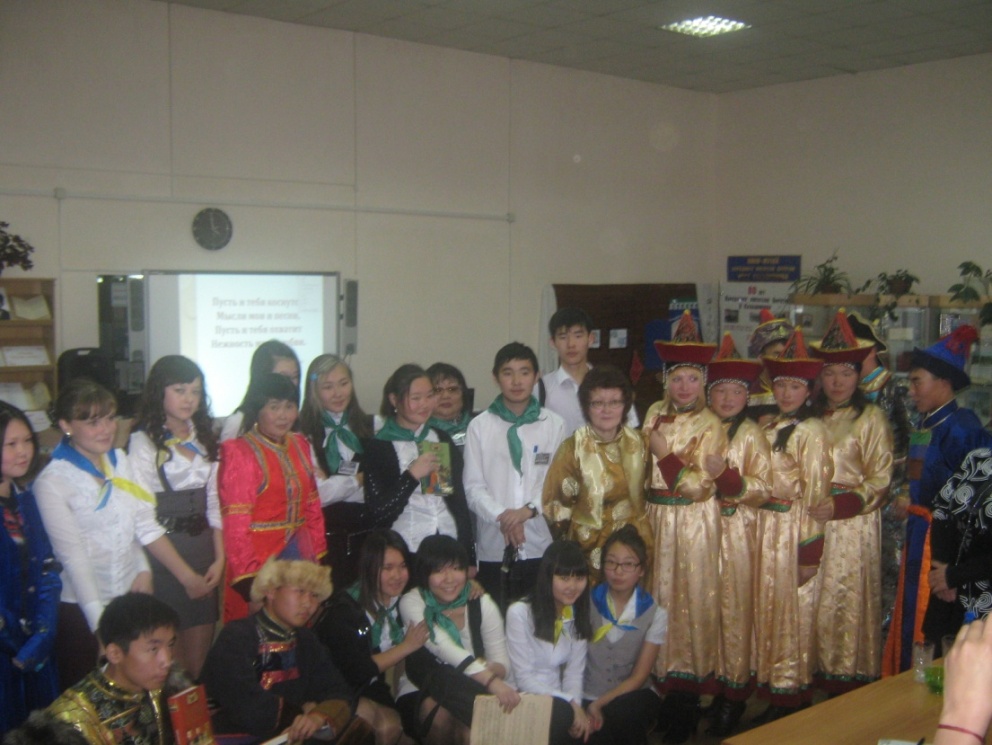 Наш приз - нефритовая книга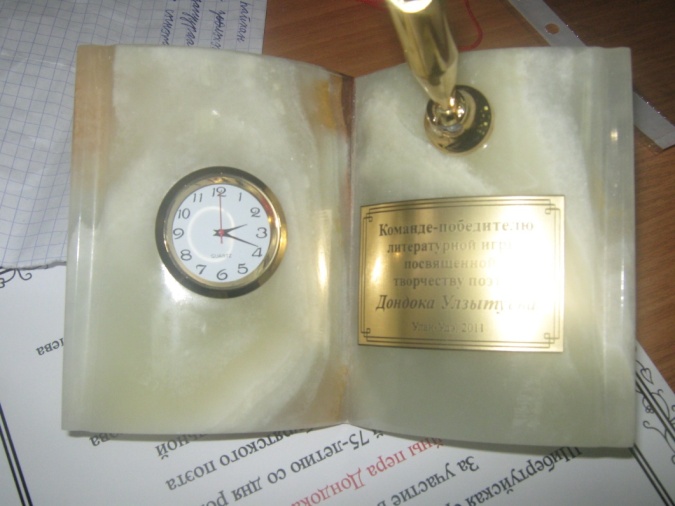 